Общество с ограниченной ответственностью «ХИМЭКОЦЕНТР»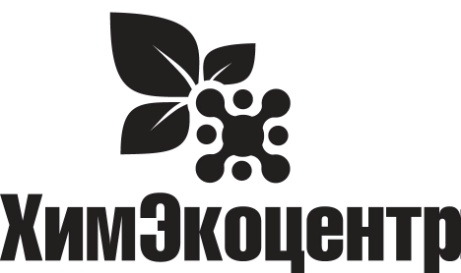 664005, г. Иркутск, ул. Маяковского, 2, оф. 6Тел. 8(3952)951966, e-mail:info@himcentre.ru web: www.himcentre.ruИНН 3812153694 КПП 381201001 ОГРН 1143850008060CookyGrillСредство для чистки грилей и духовых шкафов. Концентрат.Описание:Сильнощелочное чистящее средство с освежающим эффектом. Удаляет пригоревшие и засохшие загрязнения – растительные и животные жиры, масла, сахар и др. Уничтожает запахи. Экономно расходуется. Может применяться для устранения засоров в трубах.Не содержит хлора. Экологически безопасно. При размораживании сохраняет высокие чистящие свойства.Назначение:Для чистки ручным способом посуды и кухонного промышленного оборудования.Применяется для обработки щелочестойких поверхностей - керамики, нержавеющей стали и  т.д.ВНИМАНИЕ! С осторожностью использовать на поверхностях из пластика и резины. Не использовать концентрат на хромированных и никелированных поверхностях!Область применения:Средство предназначено для мойки кухонных плит, духовых шкафов, грилей, коптильных агрегатов, пароуловителей, систем вентиляции, противней, сковород и др. посуды в организациях общественного питания (столовых, барах, кафе, ресторанах), на пищевых производствах молочной, мясной, рыбной и др. отраслей, при профилактике и устранении засоров в трубах.Способ применения:Взболтать канистру!1. Для мойки плит, духовок, грилей: нанести концентрат на нагретую до 60-70 °С поверхность, либо на холодную с последующих нагреванием до указанной температуры. Через 3-10 мин, после размягчения загрязнения, растерев щеткой, смыть водой. Вытереть насухо. При сильных загрязнениях и на холодных поверхностях увеличить время выдержки, либо повторить обработку.2. Для замачивания посуды: добавить в воду из расчета 1:10-1:20.3. Для устранения засоров в трубах: перекрыть воду. В сток залить 300-350 мл. Через 2-3 ч смыть большим количеством воды. При сильных засорах увеличить дозировку или время выдержки. Для устранения запаха: залить в сток 100 мл, выдержать не менее 15 мин.Основные характеристики:Состав:	вода, гидроксид натрия, НПАВ, ингибитор коррозии, комплексообразователи Значение pH (концентрат):	13,5Объем: 	0,55 л (триггер), (канистра)Меры предосторожности: Использовать резиновые перчатки. Не вдыхать!При попадании на кожу или в глаза обильно промыть их водой, обратиться к врачу.Не смешивать с кислотными средствами!Хранение:Хранить в плотно закрытой упаковке в сухом темном помещении отдельно от пищевых продуктов при температуре от +1 до +25оС. Беречь от детей.Срок годности: 36 месяцев (соблюдать условия транспортировки и хранения).